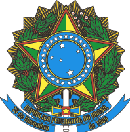 MINISTÉRIO DA EDUCAÇÃOInstituto Federal de Educação, Ciência e Tecnologia do Espírito SantoCAMPUS PIÚMAANEXO III - TERMO DE CONSENTIMENTO PARA TRATAMENTO DE DADOS PESSOAISEste documento registra que a pessoa estudante do Ifes e/ou seu responsável legal, denominado neste termo como Titular, concorda com o tratamento de seus dados pessoais para finalidade específica, em conformidade com a Lei nº 13.709 – Lei Geral de Proteção de Dados Pessoais (LGPD).Leia com atenção.Ao enviar o presente termo, o titular, permite e concorda que o Ifes, denominado neste termo como Controlador, tome decisões referentes aos seus dados pessoais, bem como realize o tratamento de seus dados, envolvendo ações como as que se referem a coleta, produção, recepção, classificação, utilização, acesso, reprodução, transmissão, distribuição, processamento, arquivamento, armazenamento, eliminação, avaliação ou controle da informação, modificação, comunicação, transferência, difusão ou extração.Ou seja, o Ifes fica autorizado a tomar decisões quanto ao uso dos dados pessoais fornecidos na matrícula e eventuais alterações posteriores, nome de usuário e senha específicos para uso dos serviços do Ifes, fiImagem/voz do titular em contexto acadêmico, comunicação, verbal e escrita.Os dados serão tratados especificamente para fins de relacionamento acadêmico, para realização de estudos por órgão de pesquisa, garantida, sempre que possível, a anonimização dos dados pessoais sensíveis, para elaboração de contratos, convênios e similares, para análise estatística e para o cumprimento de obrigação legal ou regulatória pelo controlador.O Ifes fica autorizado a compartilhar os dados pessoais do titular com outros agentes de tratamento de dados, caso seja necessário para as finalidades listadas neste termo, observados os princípios e as garantias estabelecidas pela Lei nº 13.709.O Ifes considera a segurança das suas informações essencial, portanto implementará as melhores práticas para mantê-las protegidas.Este Termo de Consentimento tem duração indefinida e a pessoa poderá realizar a solicitação de atualização de suas informações pessoais por meio dos e-mails de cada campus. O cancelamento do termo, também, deverá ser pedido no e-mail de cada campus.______________________________________Local e data _________________________________________________Assinatura da pessoa ou responsável legal